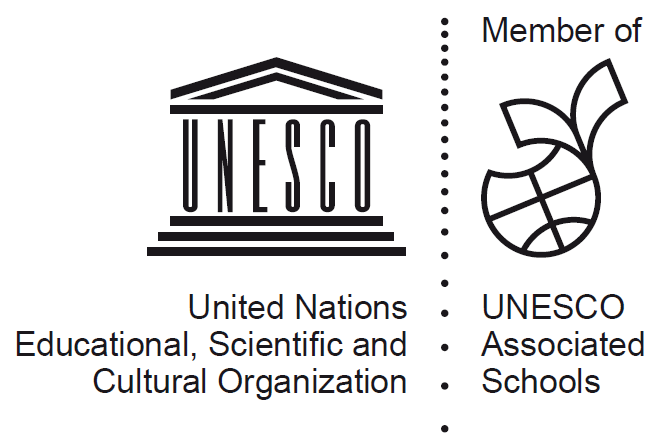 ネット社会に生きる子どもたちを守ろう！１１月３０日（水）、半田市教育委員会と半田市ＰＴＡ連絡協議会との懇談会があり、ネット社会に生きる子どもたちを守るために、何ができるかを話し合いました。「寝落ちした」ってわかりますか？　携帯やスマホをしながら寝てしまうことです。市内の小中学生は、全国に比べて携帯やスマホを持っている割合が高く、長時間、操作していて寝る時間が遅くなっている子どもも多いようです。今や「ネット依存」は、子どもにも見られるようになりました。携帯やスマホを傍らに、ゲームやLINEをしながら勉強する子どもが問題になっています。人間の脳は、２つのことを同時にできないため、せっかく勉強してもその成果がゲームやLINEをすることで消えてしまうそうです。また、ゲームは仮想と現実の判断プロセスを欠落させ、自制心が弱くなってしまうということも言われています。講師の浜松学院大学短期大学部 幼児教育科 教授 今井昌彦先生は、ネット社会には大きな落とし穴があると警告を鳴らしました。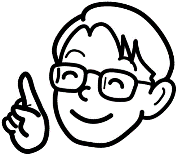 　本校では、昨年度の生活アンケートにおいて、携帯やスマホを持っている児童は38.2％、今の生活に携帯やスマホは必要であると捉えている児童は61.3％いました。携帯やスマホを活用するよさがある一方で、「生活習慣が乱れる」「学力が低下する」「犯罪に巻き込まれる」「身体に異常をきたす」などの問題点も生じています。半田市小中学生は犯罪が起きる環境を生み出さないために、次のことをネットを使う上での「こころがまえ」として定めています。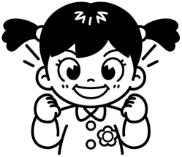 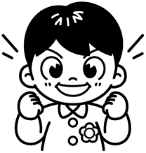 以上のことを踏まえて、本校では、ＰＴＡと連携して「ネット五原則」を推進するとともに、まず、大人がネット社会の現状を学び、それを子どもに伝え、子どもを守っていくことが大切だと考えています。また、本校ではプライバシーポリシー（個人情報の保護）を定めています。これまで、本校の広報活動として、本校の教育活動中の児童の写真や名前、作品等の成果物を、学年・学校だより、本校のホームページに使用させていただきました。感謝申し上げます。今後、学校だよりについては、本校の教育活動の結果を中心に、学年だよりについては、次の行事予定や学習予定等、本校の教育活動の理解と協力を得るものとして発信してまいります。児童の個人情報の扱いについては、引き続き、厳重に管理するとともに、細心の注意を払ってまいります。ご理解くださいますよう、よろしくお願いいたします。